DOPUNSKA NASTAVA HRVATSKI JEZIK U igrokazu „Čvorak i trešnja“ na 203. stranici podcrtaj imenice.Podsjetimo se: Imenice su riječi kojima imenujemo sve što nas okružuje (bića, stvari, pojave). Većinu imenica možeš nacrtati! jabuka  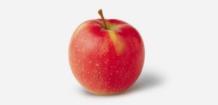 drvo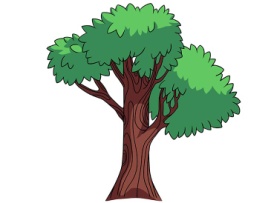 osmijeh 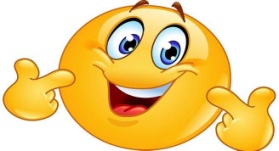 